Navodila za samostojno učenje pri izbirnem predmetu NEMŠČINA za 6. razredDatum: četrtek, 22. april 2020Učna ura: Bralno razumevanjeKriteriji uspešnosti:  - prepoznam različne vprašalnice in znam odgovoriti s pravilnimi podatki                                     Tag! Sind wir alle da? Upam, da smo vsi zbrani in lahko začnemo.Včeraj smo z nogometaši spoznali štiri vprašalnice. Se jih še spomniš?Wie – kako                       Wie heißt er?   Wo – kje                           Wo wohnt er?   Woher – od kod              Woher kommt er?Wann – kdaj                    Wann hat er Geburtstag?Nekateri ste mi naloge že poslal – odlično vam je šlo!Bralno razumevanje – odgovori na vprašanjaDanes bomo tem štirim vprašalnicam dodali še dve, ki pa verjamem, da ju že poznate:            Wer  - kdo                        Wer ist das? (kdo je to?)            Was – kaj                          Was machst du? (kaj počneš)To si še dopiši k vprašalnicam v zvezek.Tako, zdaj pa odpri še dokument »Leseverstehen_Fragen beantworten«Tu te čaka kratka predstavitev deklice z imenom Kathrin. Počasi in natančno preberi besedilo. Potem si oglej vprašanja (še zlasti bodi pozoren/-a na vprašalnice) in nanja na kratko odgovori – ni potrebno v celih stavkih. Gre za to, da na osnovi vprašalnic prepoznate, kaj vprašanje od vas zahteva.Odgovore na vprašanja mi pošljite – lahko poslikane odgovore iz zvezka, lahko pišete v dokument (saj je v Wordu), lahko ga natisnete in poslikate … Kakor vam bo najlažje.In to naj bo za danes dovolj. Zdaj pa na zaslužene počitnice!!!                      Schöne Ferien!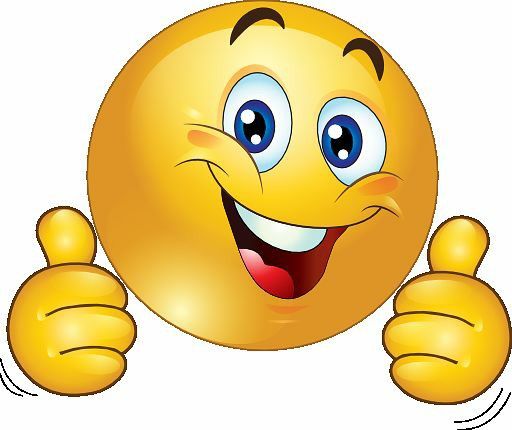 